中文书名：《一团糟》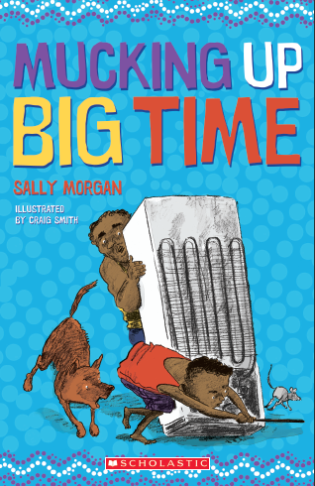 英文书名：MUCKING UP BIG TIME作    者：Sally Morgan绘    者：Craig Smith	出 版 社：Scholastic Australia代理公司：ANA/Cindy出版日期：2017年03月代理地区：中国大陆、台湾	审读资料：电子稿页    数：64页类    型：7-9岁儿童文学崭新桥梁书系列 适合从图画阅读到文字阅读转型的孩子富有特色的原住民儿童角色 还原原汁原味的家庭生活故事波澜曲折 带给人耳目一新的感觉克雷格·史密斯的插画活泼而幽默适合孩子培养对阅读的兴趣和信心内容简介：    罗比这次真的太过分了，光是道歉已经无法解决问题——他把姐姐、妈妈、奶奶、爸爸都惹恼了。他要为此付出沉重的代价，不过他的爸爸似乎要被卷入其中。这件事的起因竟然是兔子大便。原本的搞笑戏法一旦失控，就变成了虐心的事情，这可怎么办？罗比该如何收场呢？作者简介：莎莉·摩根（Sally Morgan）畅销书作家、艺术家。《一团糟》系列桥梁书以原住民孩子为主角，展现他们特别的家庭生活及文化。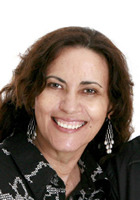 莎莉获得过许多奖项，包括澳大利亚人权及平等机会委员会颁发的奖。她的艺术作品Outback被几位国际级别的艺术历史学家选入为纪念《世界人权宣言》颁布而印在邮票上的30幅绘画及雕塑作品。绘者简介：    克雷格·史密斯（Craig Smith），澳大利亚知名插画家，自20世纪80年代起，已经出版无数图书。他特别为莎莉·摩根以及莎莉·摩根与Ezekiel Kwaymullina共同创作的图书绘制插画。内文图画：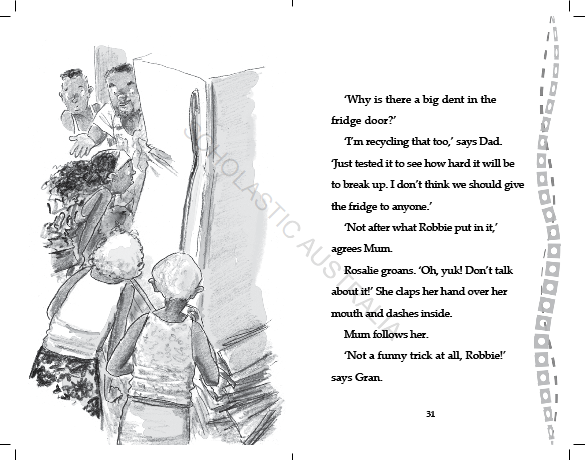 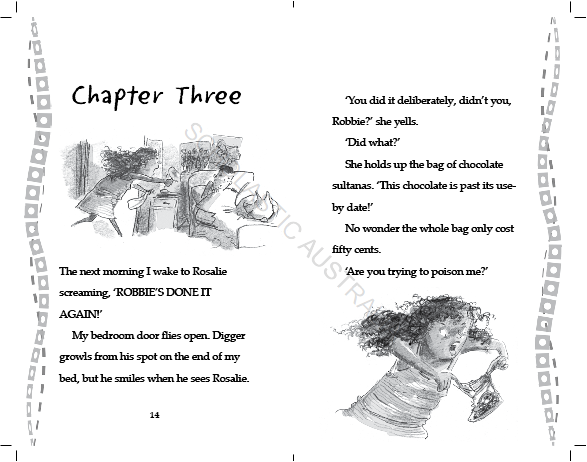 谢谢您的阅读！请将回馈信息发至：李馥辰（Cindy Li)安德鲁﹒纳伯格联合国际有限公司北京代表处
北京市海淀区中关村大街甲59号中国人民大学文化大厦1705室, 邮编：100872
电 话：010-82509406传 真：010-82504200
Email：Cindy@nurnberg.com.cn网 站：Http://www.nurnberg.com.cn 